APPLICATION &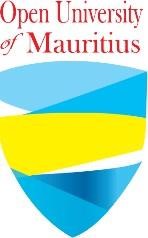 REGISTRATION PROCEDURESfor July/August 2023 intake - MAURITIAN CITIZENS	                           Final closing date to apply online: 26 June 2023Step 1: Click on ‘Enrol Now’ followed by ‘Application Link’              Fill in the online form at https://oumauritius.com/application              Verify the accuracy of all information and click on ‘Submit’. After submitting your application online, you will receive an acknowledgment email containing your Application Code (RDAP NO.). Please keep this code handy as you will need it for further admission processes. You will obtain the links for specific payment vouchers after submitting your online application. Please, click on ‘Cash Deposit Voucher’ or ‘Bank Transfer Voucher’ to access the appropriate voucher which should be printed and produced at any SBM counter, if you choose that option. Payment options are as follows: Option 1: Visit any SBM branch and effect the payment at the counter after presenting either the Cash Deposit Voucher or the Bank Transfer voucher; Option 2: Internet Banking - where the fees can be transferred to OU's SBM Account 61025100002513; Option 3: Juice Mobile application (subject to user limit per day)  Option 4: my.t billpay (subject to a limit of Rs 5,000 per day). For all transactions, applicants should ensure that their application (RDAP) code and full name appear as a reference for identification purposes. After payment of the application fee (within 1 week after submission of online application), the Cash Deposit voucher, Bank Transfer Voucher, or any other proof of payment should be emailed immediately to feesfinance@open.ac.mu and applicationdoc@open.ac.mu to complete your application process. In the mail, please mention your name, phone number, programme(s) applied for, and your RDAP code. A hard copy of the proof of payment should be submitted to the Admission Office during the verification of documents process.  Step 3: Submission of documents (Verification of documents - VOD)After the submission of your online application form and payment of the application fee, please bring the original and copy of all documents for the following programmes to the Open University of Mauritius, Réduit as per below schedule:BA (Hons) Law, Blue Economy and Sustainable Fisheries Management BA (Hons) Communication, Media and Journalism 	Thursday 29 June 2023BSc (Hons) Finance and TaxationBSc (Hons) Business Process ServicesBSc (Hons) Applied Statistics						Diploma in Legal Studies	Friday 30 June 2023Diploma in Police Studies and Management Top UpMSc Applied Computing and Digital TechnologiesMSc Human Resource and Organisations	Saturday 01 July 2023	Master of EducationTime   : 09:30 to 12:00 OR 13:00 to 15:45Non-submission of the requested documents by the due date (above-mentioned verification period) will automatically lead to the rejection of your application. Documents required OriginalApplication Form (duly filled and signed)FTES Form (duly filled in and signed – applicable for those applying for Undergraduate programmes only)Originals and copiesAcademic CertificatesBirth CertificateMarriage Certificate (if applicable)National ID CardProof of addressThe followings also are required:Proof of application fee paidTwo recent passport size photosIMPORTANT: the Cash Deposit voucher, Bank Transfer Voucher or any other proof of payment should be emailed to: feesfinance@open.ac.mu and applicationdoc@open.ac.mu STEP 4 - REGISTRATION AND PAYMENT OF FIRST SEMESTER MODULES Successful applicants shall then receive an offer of seat by email and shall be requested to complete registration procedures. Follow the link that shall be provided to register. Applicants may effect payment of registration fees by one of the four options: Option 1: Visit any SBM branch and effect the payment at the counter after presenting either the Cash Deposit Voucher or the Bank Transfer voucher; Option 2: Internet Banking - where the fees can be transferred to OU's SBM Account 61025100002513; Option 3: Juice Mobile application (subject to user limit per day) Option 4: my.t billpay (subject to limit of Rs 5,000 per day)     For all transactions, applicants should ensure that their RDAP Number and full name appear as         reference for identification purposes.  IMPORTANT: Applicants are requested to submit the proof of payment and the modules registration form to the Admission Office or send a scanned copy or a properly photographed copy on applicationdoc@open.ac.mu                    by 15 July 2023 at latest. Non-submission of payment evidence by this date will mean that applicant is not interested.  The proof of payments should also be copied to Finance Division by email at feesfinance@open.ac.mu. During all financial transactions, applicants should ensure that their RDAP number and full name appear as a reference for identification purposes. In all emails, please mention your name, the programme you have applied for, your application code, and your mobile number. PLEASE READ THIS DOCUMENT CAREFULLY FOR AN OVERVIEW OF THE COMPLETE APPLICATION/REGISTRATION PROCESS BEFORE STARTING THE PROCEDURESStep 2: Payment of application fee of Rs 1,000 (non- refundable) [Payment to be effected within 1 week after submission of application online] NoteOU cash counters in Réduit are not open for the collection of application/registration fees. Please follow the payment procedures mentioned in this documentUpdates will be posted on website at www.open.ac.muGeneral queries: university@open.ac.mu or WhatsApp: 5802 8432Admission and eligibility queries: admission1@open.ac.mu or 403 8222